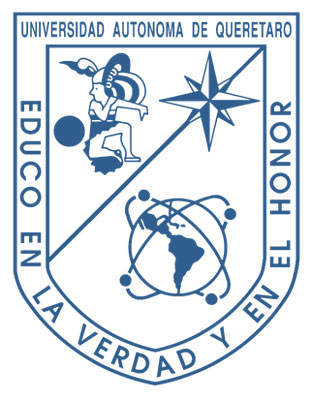 UNIVERSIDAD AUTÓNOMA DE QUERÉTAROFACULTAD DE DERECHOCOORDINACIÓN TUTORÍASFORMATO REPORTE  ASESORÍAUNIVERSIDAD AUTÓNOMA DE QUERÉTAROFACULTAD DE DERECHOCOORDINACIÓN TUTORÍASFORMATO REPORTE  ASESORÍAUNIVERSIDAD AUTÓNOMA DE QUERÉTAROFACULTAD DE DERECHOCOORDINACIÓN TUTORÍASFORMATO REPORTE  ASESORÍAUNIVERSIDAD AUTÓNOMA DE QUERÉTAROFACULTAD DE DERECHOCOORDINACIÓN TUTORÍASFORMATO REPORTE  ASESORÍA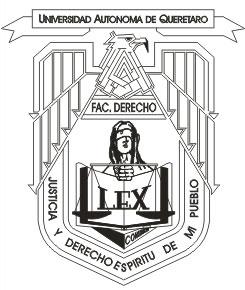 Nombre del Asesor:Nombre del Asesor:Nombre del Asesor:Nombre del Asesor:Nombre del Asesor:Nombre del Asesor:Materia:Materia:Materia:Materia:Materia:Materia:Nombre del Estudiante:Nombre del Estudiante:Nombre del Estudiante:Nombre del Estudiante:Nombre del Estudiante:Nombre del Estudiante:Número de Expediente:Número de Expediente:Número de Expediente:Promedio Global:Promedio Global:Promedio Global:Semestre:Semestre:Semestre:Sexo:    H  /  MEdad:Edad:Teléfono:Teléfono:Teléfono:Celular:Celular:Celular:Correo electrónico del estudiante:Correo electrónico del estudiante:Correo electrónico del estudiante:Correo electrónico del estudiante:Correo electrónico del estudiante:Correo electrónico del estudiante:Temas vistos en la Asesoría:Temas vistos en la Asesoría:Temas vistos en la Asesoría:Temas vistos en la Asesoría:Temas vistos en la Asesoría:Temas vistos en la Asesoría:Observaciones:Observaciones:Observaciones:Observaciones:Observaciones:Observaciones:Fecha:Fecha:Ciclo escolar:Ciclo escolar:Ciclo escolar:Ciclo escolar:           _________________________Firma del Asesor            _________________________Firma del Asesor                 _________________________   Firma del Alumno                _________________________   Firma del Alumno                _________________________   Firma del Alumno                _________________________   Firma del Alumno